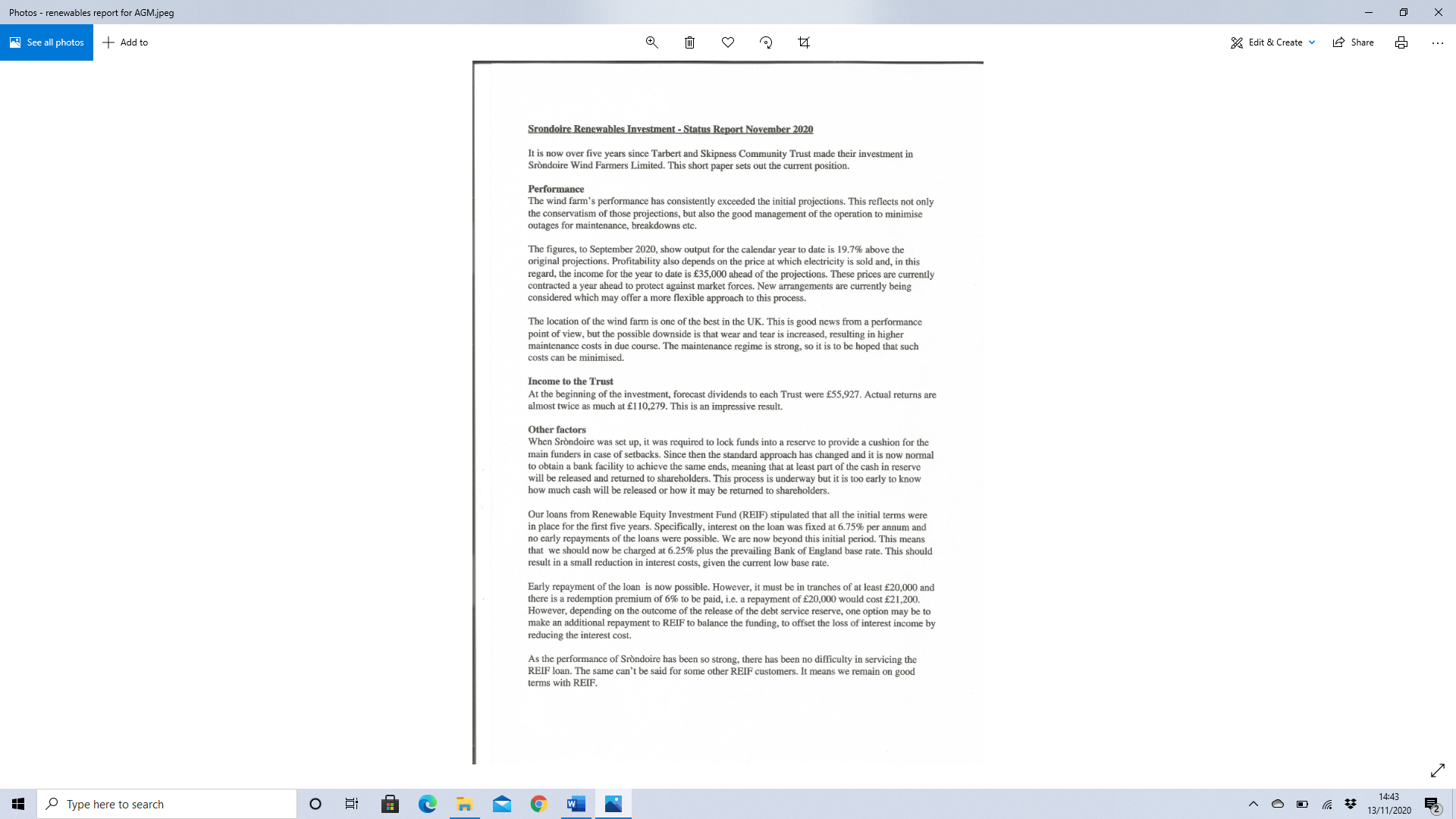 Tarbert and Skipness Community Trust AGMWednesday, 11 November 2020by ZoomTarbert and Skipness Community Trust AGMWednesday, 11 November 2020by Zoom1.ApologiesBob Chicken, Frances Hardie, John Rushton, Lorna Rushton, Tim James2.Chairperson’s ReportSheila Campbell welcomed everyone to the AGM and expressed thanks to retiring Directors – Robert McPhail, Jim Curnyn and Neil McKnight.The newsletter had been sent out to all membersCovid 19 – TSCT had joined with Team Tarbert and using a grant from HIE had helped to provide over £2k worth of food vouchers, as well as laptops for the school, mindfulness packs, arts & crafts packs, PPE and hand sanitiserCommunity Plan – a public meeting had been held just prior to lockdown.  Again, Housing was raised as an issue.  TSCT has been in touch with a housing provider and a meeting will be held in the near future to see how this can be progressedInvesting in Communities Fund – David, Lorna and Catherine Jane remain in post until 31/03/2021Tarbert Life – In December 2019, the Trust received a Scottish Land Fund grant to progress acquisition of the former Visit Scotland building.   An independent survey of the building and subsequent legal advice proved very disappointing.   The Trust would have responsibility for between 50 and 70% of the common repairs.   At the Board meeting in March, the Trust took the decision that they could not accept the financial risk that the building presents so is vacating the premises at the end of the month.  The Trust is actively looking for premises where we can re-locate the display and develop Tarbert’s own heritage story.   In the meantime, the information is being stored and a website being created, dedicated to Tarbert Life, which will be available in the springRES Freasdail Benefit – just under £29,000 has been distributed to 16 local groupsBeach Clean – no beach clean has taken place due to the Covid restrictions3.Consideration of and resolution for the adoption of the minutes of the AGM 22 October, 2019The minutes of the AGM 22 October, 2019 were agreed.  Proposed by Alistair Wilkie and 2nd by Sheila Campbell4.Consideration of and resolution for the adoption of the Statement of Accounts and Directors ReportIain Webster, Accountant commented on the examined accounts.  Iain has examined the accounts as an independent examiner and nothing has come to his attention to which, in his opinion, attention should be drawn in order to enable a proper understanding of the accounts to be reached.5.Proposal to re-appoint Financial Examiners/AuditorsWm Duncan and Company (Argyll) are appointed as Financial Examiners/AuditorsProposed – Alastair WilkieSeconded – Alex Horn6.Election of Directors3 Directors have resigned.Current Directors are – Sheila Campbell, James Hamilton, Wilma MacKenzie and Alistair WilkieNew Directors are – Tim James, John Rushton and Lorna RushtonAny additional Directors can be co-opted at any time throughout the year7.AOCBUse of TSCT website to display material – it had been agreed that Tarbert Life would have a dedicated website but point was noted and would be taken to next Board meetingRe-opening of negotiations with VisitScotland – the decision has been made by the Directors not to continue with the lease due to the burden of responsibility of common repairs feeling that it would be an irresponsible use of money.  The business plan was available to Directors and the Minutes of the Board meetings are available to members.